 Схема изготовления головки-стаканчикаШаг 1: Согнуть квадрат пополам.

Шаг 2: Сложить лист по линии сгиба,
прогладить и развернуть обратно.

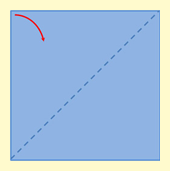 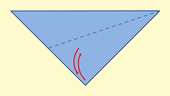 
Шаг 3: Загнуть угол по линии сгиба.
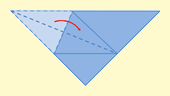 
Шаг 4: Загнуть другой угол.

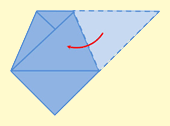 Шаг 5: Загнуть один из нижних уголков
по линии сгиба, вложить его в «кармашек».
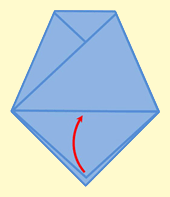 Шаг 6: Перевернуть фигурку и
загнуть второй уголок по линии сгиба.

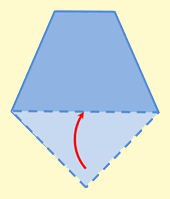 
Шаг 7: Вот что должно получиться.

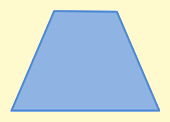 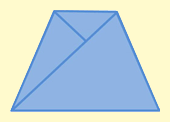 